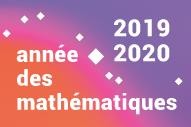 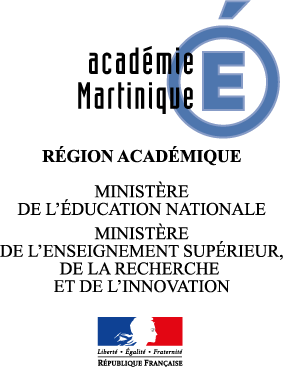 NB : Les actions recensées pourront être valorisées sur le site académique et la page du site Éduscol dédiée à la semaine des mathématiques.Merci de retourner cette fiche à l’adresse suivante, mike.dulcio@ac-martinique.fr, en indiquant en objet : « semaine des mathématiques suivi du nom de l’établissement concerné » et en précisant l’établissement concerné dans le nom du fichier.ETABLISSEMENT (ET CIRCONSCRIPTION SI ECOLE) :INTITULE DE L’ACTION :OBJECTIF(S) DE L’ACTION :BREF DESCRIPTIF DE L’ACTION :LIEU(X) DE L’ACTION :DATE(S) :PUBLIC CONCERNE (NIVEAU(X), NOMBRE D’ELEVES, DISPOSITIF, …) :INTERVENANT(S) (FONCTION, DISCIPLINE(S)) :PARTENAIRE(S) EVENTUEL(S) :L’ACTION INTEGRE-T-ELLE LA THEMATIQUE : « METTONS EN SCENE LES MATHEMATIQUES » ?COMMENTAIRESFICHE RENSEIGNEE PAR (NOM, FONCTION)CONTACT (NOM, EMAIL, TEL)